Практические задания по дисциплине «Аудиовизуальные технологии»Задание №1 Тема «История письменно-графических систем»Уважаемые студенты! Вы должны составить «зашифрованное послание» используя различные буквенные – иероглифические – визуальные системы, в котором должны зашифровать строчку из песни или пословицу. В качестве знаков могут быть использованы древнеегипетские или китайские иероглифы, смайлики, дорожные знаки, логотипы компаний, «пляшущие человечки» и пр. При этом в послании должен быть ключ, чтобы любой другой человек, подумав, смог расшифровать это послание. Также должен быть представлен перевод зашифрованного послания на русский язык. Во время занятия преподаватель будет выборочно демонстрировать сделанные вами «зашифрованные послания» и остальные должны будут их расшифровать.Пример: 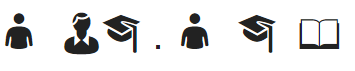 Я студент. Я изучаю историю.В Microsoft Teams вы должны прикрепить файл Word или jpg, в котором должны быть указано: задание №1, ФИО, № группы, само послание, а на второй странице его перевод. Задание №2 Тема «История звукозаписи»Уважаемые студенты! Вы должны выбрать звук, песню, мелодию, которая, по вашему мнению, оказала существенное влияние на историю цивилизации, отдельной страны или какой-то субкультуры, сообщества. В Microsoft Teams вы должны прикрепить файл Word, в котором должны быть указано: задание №2, ФИО, № группы, ссылка на данный звуковой файл, его описание (что это за звук) и краткое пояснение объемом 5-6 предложений, почему, по вашему мнению, оказала существенное влияние на историю чего-либо. Пример: «Поехали!» Юрия Гагарина, открывшая эру мировой космонавтики. Задание №3 Тема «История кино и телевидения»Уважаемые студенты! Вы должны выбрать какую-либо кинокартину, снятую в ХХ веке, и объяснить, почему она, на ваш взгляд, самая великая и оказала серьезное влияние на культуру человечества, отдельной страны или сообщества. В Microsoft Teams вы должны прикрепить файл Word, в котором должны быть указано: задание №3, ФИО, № группы, ссылка на данную картину, ее краткое описание и сформулирована ваша мысль. Объем 2-3 абзаца. Задание №4Тема «Интервью»Задание выдается непосредственно на занятии по результатам групповой работы.Задание №5 Тема «Жанры журналистского текста»Уважаемые студенты! После изучения жанров журналистских текстов (на занятии), вам необходимо купить любую газету, прочитать ее и перед началом следующего занятия сделать обзор газеты, рассказав о том, какие материалы там опубликованы (о чем) и в каком жанре каждый из них написан.Задание №6Тема «Видеоматериал»Уважаемые студенты! Вам необходимо придумать сценарий журналистского видеоматериала (сюжет, репортаж, новостной материал и пр.), который нужно представить в виде таблицы: в правой колонке расписывается видеоряд, в левой колонке текст журналиста и фрагменты интервью героев сюжета. Пример:В Microsoft Teams вы должны прикрепить файл Word, в котором должны быть указано: задание №3, ФИО, № группы, сценарий. Объем 1-2 страницы. Тайминг ВидеоТекст Аудио00:00 ОП – граждане вокруг трибуны, кругом транспаранты, снуёт то там то тут патруль.СП - директор библиотеки говорит с трибуны, вокруг него люди в костюмахАП – вывеска библиотеки крупным планов00:30-00:45 – Лайв: Мэр Крупным планом, его РечьОП – директор с важными людьми осматривают библиотекуСП - преподаватель показывает детям, как правильно обращаться с пластилиномСтэндапСегодня, в Ревде, празднование в честь открытия новой библиотеки по улице Олега Веретенникова началось со вступительных речей. Первым говорил директор новой библиотеки Шамиль Панкратов. Шамиль Иосифович отметил, что открытие новой библиотеки может поспособствовать общему развитию уровня грамотности среди населения в целом, и повысить уровень заинтересованности в культурном наследии, в культурной интеграции граждан и в целом повышению уровня развития.Затем слово взял мэр города Василий Троценко. «Открытие библиотеки, которую мы строили уже достаточно продолжительное время, поспособствует повышения уровню грамотности среди граждан, это разумеется. Но, кроме того, давайте не будем забывать, что это праздник. Праздник для всех нас. Открытие библиотеки это всегда хорошо, а сегодня такой солнечный, приятный день.  В библиотеке также могут проводиться общегородские мероприятия, посвящённые различным событиям. При библиотеке уже были созданы кружки кройки и шитья, лепки и аппликации. Открытие библиотеки в городе это лишь часть городской программы по открытию библиотек в городе. До конца года в районе планируется открыть ещё три. Уже в самое ближайшее время свои двери распахнут новые учебные заведения и объекты социальной инфраструктуры.